          Maine Hunter/Jumper Association Fall Classic Horse ShowSunday, September 30, 2018 8:30 amPineland Farms Equestrian Center, 1545 Intervale Rd, New Gloucester, ME 04260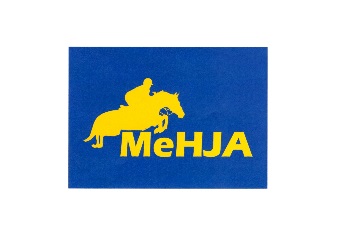 SHOW OFFICIALSJudge: Meg Black, Deer Isle, ME	                         Show Manager: Wendy McCann			Show Secretary: Nancy House     	  	64 Witham Rd, Auburn, ME 				               11 Wild Rose Lane	Phone:	207 577-7394	                                                                    Scarborough, ME 04074E-mail:    mainehjassn@gmail.com					  207-939-3135	 Medical Services: 911                                                   		 Farrier:  TBDVeterinarian on Call: TBD     	Un-judged Warm-ups from 6:30-8:15 am in show ring; 2’3 followed by cross rails.				Classes begin promptly at 8:30 am                                             SHOW RULESNo horse may enter a class unless an entry blank has been completed, fees paid, and number assigned.Show ring is sand indoor ring. Separate warm-up arena available and is also sand ring.Entry fees: $15 per regular class, $25 per Equitation, Jumper Classics, Mini Prix, $35 per medal classes. $15 post entry fee per horse/rider combination.  Entries close Wednesday Sept 26, 2018.Food will be available on the grounds. Lunch break, if any, will be announced.No refunds without note from veterinarian or medical doctor. No dogs allowed on premises unless leashed and kept away from the rings.Warm-ups will be held after flat classes in show ring. Jumps will be set at 2’3 then lowered to 18” half way through. $10 per horse/rider combination. Please respect fellow competitors and only stay in warm-up areas for as long as necessary. NO MORE THAN (4) riders in the show ring at a time during warm ups. Outside warm up ring with jumps will be available throughout the day. Classes begin promptly at 8:30am.Schooling Hunter/Equitation: Open to Junior and Amateur adult exhibitors. Medal Specifications follow class list. Medal Classes will be run as a Finals complete with call backs and testing. Six ribbons and trophy/money as indicated will be awarded.  All prize money will be paid in cash in envelopes. Once handed out, the show’s responsibility for the money will end. Proof of current negative coggins and rabies required.  Mail with entry or bring to secretary’s stand.All Hunter Classics will be pointed according to division (i.e. Easy Does It Hunter Classic points will be added to Easy Does It points for year ends). Hunter Classics will consist of two rounds. MeHJA Fall Classic Horse ShowClass ListClasses begin promptly at 8:30am.Lead Line Hunter Seat Equitation (riders 7 and under)			  TrophyLead Line Hunter Seat Equitation Championship (3)  			                TrophyWalk-Trot Hunter Seat Equitation (riders 10 and under)			  TrophyWalk-Trot Hunter Seat Equitation Championship (6)			                TrophyShort Stirrup Equitation on the Flat (riders 12 & under)			  TrophyEasy Does It Hunter Under Saddle						  TrophySchooling Hunter Equitation on the Flat, Open to Adult Amateurs and Jr.               TrophySchooling Hunter Under Saddle, Open to Adult Amateurs and Jr.		  TrophySpecial Working Under Saddle						  TrophyThoroughbred Hunter Under Saddle 					  Trophy Children's Working Hunter Under Saddle					  TrophyLow Working Hunter Under Saddle					                TrophyHunter/Jumping Seat Equitation, 17 & under                                                            TrophyAdult Amateur Hunter/Jumping Seat Equitation                                                       Trophy                            30 min Schooling Break, 18” – 2’3”Short Stirrup Hunter Classic 18” (riders 12 & under)			  TrophyEasy Does It Hunter Classic 18”						  TrophyBaby Jumpers 2’	(Table II, 2(b))						  TrophySchooling Hunter Classic, 2'3”					                Trophy.70m Jumper Classic							  $25/$15/$10/$5                         20 min   Schooling Break, 2'6-2'9”                                                         Special Working Hunter Classic, 2'6”					  Trophy.80m Gambler’s Choice							  TrophyThoroughbred Hunter Classic, 2'6”  	                                                           TrophyChildren's Working Hunter Classic (Horses 2'9”, Ponies 2'6”)		                Trophy.90m Jumper Classic							  TrophyLow Working Hunter Classic,  2'9”					                Trophy1.00m Jumper Classic							  Trophy1.10m Jumper Classic							  Trophy1.20m NEJA Mini Prix							  $25/$15/$10/$5Medals Classes (short break to reset fences)Short/Long Stirrup Equitation Classic 18”					  TrophyMeHJA Short/Long Stirrup Medal 18”                                                                      MedalModified Equitation Classic 2’3”						  TrophyMeHJA Modified Medal  2’3”                                                                                   MedalJunior Equitation Classic 2’9”						  TrophyMeHJA Jr  Medal, 2’9”							  MedalAdult Medal Equitation Classic 2,9”					  TrophyMeHJA Adult Medal, 2’9”							  MedalMEHJA Medal SpecificationsMeHJA Short Stirrup Equitation MedalOpen to junior competitors 12yrs and under as of December 1st of the competition year.  To be judge on the rider's performance.  To be shown over a minimum of 6 obstacles with fences no higher than 18” with at least one change of direction. No oxers or combinations permitted, but single fences and bending lines are encouraged.  Course must contain at least one test of a halt or trot fence.  May be combined with MeHJA Long Stirrup Medal.MeHJA Long Stirrup Equitation MedalOpen to junior riders 13yrs and older as of December 1st of the competition year and Adult Amateurs. To be judged on the rider's performance.  To be 	shown over a minimum of 6 	obstacles with fences no higher than 18” with at least one change 	of direction.  No oxers or combinations permitted, but single fences and bending lines are encouraged.  Course must contain at least one test of a halt or trot fence.  May be combined with MeHJA Short Stirrup Medal.MeHJA Modified MedalOpen to junior riders 17yrs of age or under as of December 1st of the competition year and adult amateur riders.  To be judged on the rider's performance. To be shown over a minimum of 6 	obstacles with fences to be no higher than 2'3” with at least two changes of direction.  Oxers, combinations, bending lines, and single fences are encouraged, but not required.  Course must contain at least one test, such as a halt, trot fence, unrelated distance, or hand gallop.MeHJA Junior MedalOpen to junior riders 17yrs of age or under as of December 1st of the competition year.  To be judged on rider's performance.  To be shown over a minimum of 6 obstacles with fences no higher than 2'9” with at least two changes of direction.  Oxers, combinations, bending lines, and single fences are encouraged, but not required.  Course must include one test such as a halt, trot fence, unrelated distance, or hand gallop.MeHJA Adult Amateur MedalOpen to adult amateur riders as defined by USEF rules.  To be judged on rider's performance.  To be shown over a minimum of 6 obstacles with fence no higher than 2'9” with at least two changes of direction.  Oxers, combinations, bending lines, and single fences are encouraged, but not required.  Course must include one test such as a halt, trot fence, unrelated distance, or hand gallop.